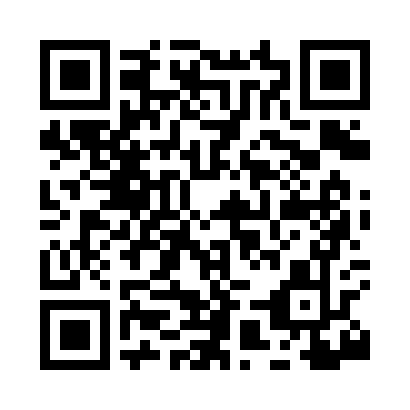 Prayer times for Neola, Iowa, USAMon 1 Jul 2024 - Wed 31 Jul 2024High Latitude Method: Angle Based RulePrayer Calculation Method: Islamic Society of North AmericaAsar Calculation Method: ShafiPrayer times provided by https://www.salahtimes.comDateDayFajrSunriseDhuhrAsrMaghribIsha1Mon4:125:531:275:289:0010:412Tue4:125:531:275:289:0010:413Wed4:135:541:275:289:0010:404Thu4:145:551:275:288:5910:405Fri4:155:551:275:288:5910:396Sat4:165:561:275:288:5910:397Sun4:175:571:285:288:5810:388Mon4:185:571:285:288:5810:379Tue4:195:581:285:288:5810:3610Wed4:205:591:285:288:5710:3611Thu4:215:591:285:288:5710:3512Fri4:226:001:285:288:5610:3413Sat4:236:011:285:288:5510:3314Sun4:246:021:285:288:5510:3215Mon4:256:021:295:288:5410:3116Tue4:276:031:295:288:5410:3017Wed4:286:041:295:288:5310:2918Thu4:296:051:295:288:5210:2819Fri4:306:061:295:288:5110:2720Sat4:316:071:295:288:5110:2621Sun4:336:081:295:278:5010:2422Mon4:346:081:295:278:4910:2323Tue4:356:091:295:278:4810:2224Wed4:376:101:295:278:4710:2125Thu4:386:111:295:278:4610:1926Fri4:396:121:295:268:4510:1827Sat4:416:131:295:268:4410:1628Sun4:426:141:295:268:4310:1529Mon4:446:151:295:258:4210:1430Tue4:456:161:295:258:4110:1231Wed4:466:171:295:258:4010:11